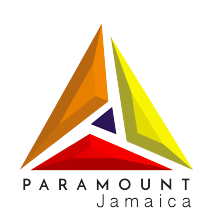 KINGSTON, JAMAICAPRESS RELEASE PARAMOUNT TRADING (JAMAICA) LIMITED – CHANGES IN MANAGEMENTParamount Trading (Jamaica) Limited (‘the Company’) is very pleased to advise that Mrs. Jodian Buckner-Nattoo has been on-boarded as a Plant Manager, with a start date of April 11, 2022, to further support the Company’s strategic direction of delivering on the five (5) year plan which anchored its growth from manufacturing. 